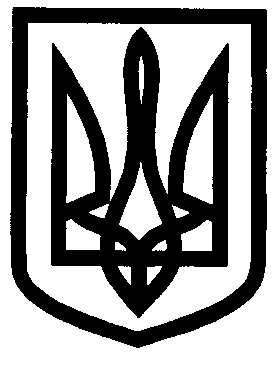 УКРАЇНАУПРАВЛІННЯ ОСВІТИІЗЮМСЬКОЇ МІСЬКОЇ РАДИХАРКІВСЬКОЇ ОБЛАСТІНАКАЗ03.04.2019			      №133Відповідно до наказу управління освіти Ізюмської міської ради Харківської області від 08.01.2019 № 17 «Про проект учнівського самоврядування «Вернісаж лепбуків «Мрії про Україну» з січня по березень 2019 року проведено проект учнівського самоврядування «Вернісаж лепбуків «Мрії про Україну», в якому взяли участь 9 учнівських самоврядувань закладів загальної середньої освіти міста, з метою поширення кращого досвіду національно-патріотичного виховання НАКАЗУЮ:1. Відповідно до рішення журі визнати переможцями та нагородити грамотами управління освіти (зведений протокол додається):І місце – учнівське самоврядування Ізюмської загальноосвітньої школи І-ІІІ ступенів №5 Ізюмської міської ради Харківської області та учнівське самоврядування Ізюмської загальноосвітньої школи І-ІІІ ступенів №10 Ізюмської міської ради Харківської області;ІІ місце – учнівське самоврядування Ізюмської гімназії №3 Ізюмської міської ради Харківської області та учнівське самоврядування Ізюмської загальноосвітньої школи І-ІІІ ступенів №6 Ізюмської міської ради Харківської області; ІІІ місце – учнівське самоврядування Ізюмської гімназії №1 Ізюмської міської ради Харківської області.31.05.20192. Відзначити подякою управління освіти за участь в проекті учнівського самоврядування «Вернісаж лепбуків «Мрії про Україну» заклади загальної середньої освіти міста: ІЗОШ І-ІІІ ступенів №2, ІЗОШ І-ІІІ ступенів №4, ІЗОШ І-ІІІ ступенів №11 та ІЗОШ І-ІІІ ступенів №12.31.05.20193. Відділу науково-методичного та інформаційного забезпечення управління освіти (Погорілій Т.В.) підготувати та розмістити на сайті управління освіти інформацію про результати конкурсу.До 12.04.20194. Контроль за виконанням цього наказу покласти на начальника відділу науково-методичного та інформаційного забезпечення управління освіти Ізюмської міської ради Харківської області Золотарьову Н.М.Начальник управління освіти				        О.В. БезкоровайнийПогорілаДодатокдо наказу управління освітиІзюмської міської радиХарківської області від 03.04.2019 № 133Зведений протокол засідання журі проекту учнівського самоврядування «Вернісаж лепбуків «Мрії про Україну» «27 » березня 2019 р.Голова журі:									Н.М. ЗолотарьоваЧлени журі:									С.Р. Агішева										А.С. Морока										О.В. РогулінаПро підсумки проведення проекту учнівського самоврядування «Вернісаж лепбуків «Мрії про Україну»№ п/пЗЗСОКритерії оцінюванняКритерії оцінюванняКритерії оцінюванняКритерії оцінюванняКритерії оцінюванняКритерії оцінюванняВсього балівМІСЦЕ№ п/пЗЗСОРозкриття ідейного змісту композиціїоригінальність створення лепбукуестетичність та художнє оформленнявикористання можливостей лепбуку у навчально-виховному процесі закладуучасть учнів у створенні лепбукуваріативність (можливість періодичної зміни всіляких матеріалів)Всього балівМІСЦЕ0-30 бала0-30 бала0-30 бала0-30 бала0-30 бала0-30 бала1Ізюмська гімназія №1252520303020150ІІІ2Ізюмська гімназія №3302525303025165ІІ3ІЗОШ І-ІІІ ступенів №22121212130211354ІЗОШ І-ІІІ ступенів №42323232330231455ІЗОШ І-ІІІ ступенів №5303030303030180І6ІЗОШ І-ІІІ ступенів №6302525303025165ІІ7ІЗОШ І-ІІІ ступенів №10303030303030180І8ІЗОШ І-ІІІ ступенів №112222222230221409ІЗОШ І-ІІІ ступенів №12202020203020130